Micromat HP: High-Performance Shredding for Plastics and Other Waste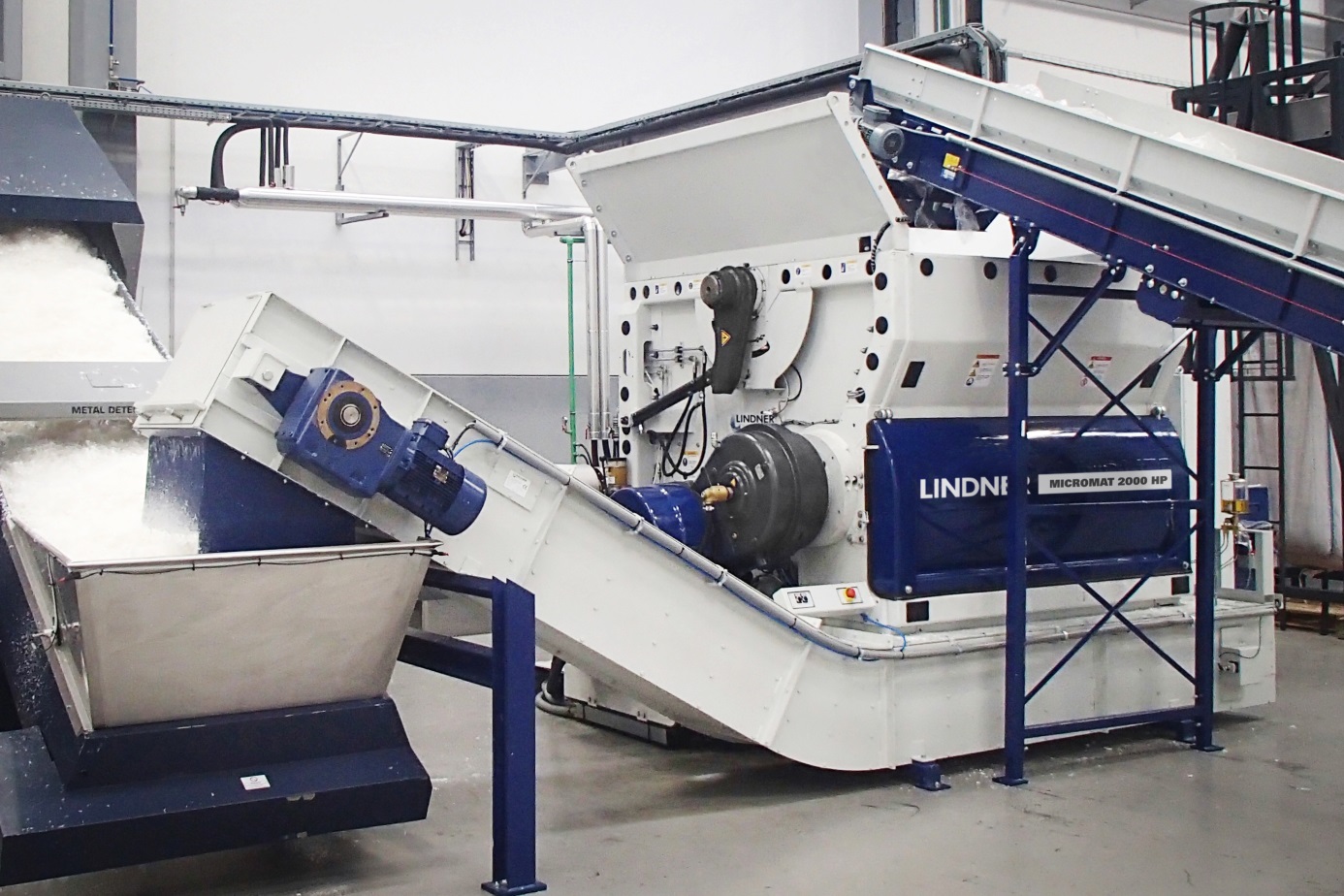 Increases in output of up to 30% can be achieved with the new Micromat HP universal shredders from Lindner-Recyclingtech. © Lindner-RecyclingtechSpittal an der Drau/Austria, August 2017 – With the shredder series Micromat HP – HP stands for High Performance – Lindner-Recyclingtech has added extremely efficient machines to their range of universal shredders for processing plastics and other waste. While the machine sizes and technology are the same as in the tried-and-tested Micromat 2000 and 2500 systems, increases in output of up to 30% are now a reality. Just like the present single-shaft shredders of the same type, the new versions can be flexibly configured to any desired purpose and boast a low-energy design with minimal maintenance requirements. Ambitious European targets for sustainability, climate and environmental protection will require recycling companies to increase their production capacities among other things. The recycling rate for plastic packaging, for example, is scheduled to reach at least 80% and the waste produced by the lightweight plastic-processing industry will increase significantly. For this reason, many recycling companies and producers of secondary raw materials who are adapting to this dynamic development are already searching for shredding systems that ensure more output without consuming any more space. With the higher performance of the Micromat HP series, Lindner can now meet all these requirements.To achieve this progress, Lindner re-designed the rotor geometry to allow the knives to be used more efficiently per rotation. The optimised Siemens control unit also contributes towards this goal, meaning that now more than ever before the new Micromat HP is an ideal choice for customers who want an extremely cost-efficient and productive means to shred plastic waste and all other kinds of municipal, industrial and commercial waste to an exact, pre-defined grain size. As with all Lindner models, the knives can be replaced with minimal effort – which keeps maintenance downtimes short. Furthermore, the rotor cooling contributes to optimised material processing, making the operation very cost-effective.Depending on the size and customer requirements, the robust and versatile Micromat single-shaft shredders from Lindner can come with a 132 or 160 kW motor driving the rotor with a speed of 105 RPM. Thanks to the superbly executed gearbox and the connected safety clutch, damage to the machine caused by foreign objects and obstructions can be avoided – meaning no more long machine downtimes. The hydraulically operated maintenance door makes it possible to quickly remove foreign objects and comfortably access the rotor. Additionally, the internal pusher system ensures efficient material feeding. The new Micromat HP series will be released at Fakuma where Lindner Recyclingtech will provide information about this and other product innovations at stand A6-6108. Lindner, Spittal an der Drau/Austria (www.l-rt.com), has been providing innovative and trusted shredding solutions for decades. From design to development, construction, production, maintenance and repair services, everything comes from a single source. At the production facilities in Spittal/Drau and Feistritz/Drau, machinery and components are manufactured for export to as many as one hundred countries. The company’s portfolio includes static and mobile shredders for waste utilisation as well as complete systems for plastics recycling and for processing SRF/RDF and substrates for biomass plants. Applications include municipal, commercial and industrial waste, plastics, packaging, paper, lightweight scrap and waste wood as well as special sectors such as tyres and medical waste.For more information please contact:Patrick Popernitsch, Manager Plastics Division
Tel. +43 4762 2742 727; Mob.: +43 699 1194 2419patrick.popernitsch@l-rt.comMag. Veneta Buchegger, Marketing & PRVeneta.buchegger@l-rt.comLindner-Recyclingtech GmbHVillacher Strasse 48, 9800 Spittal/Drau, AustriaYou can download this press release as a .doc file and find a print-ready resolution of the image here: 
www.konsens.de/lindner-recyclingtech.html